PLAN DZIAŁALNOŚCI KULTURALNO – OŚWIATOWEJ, 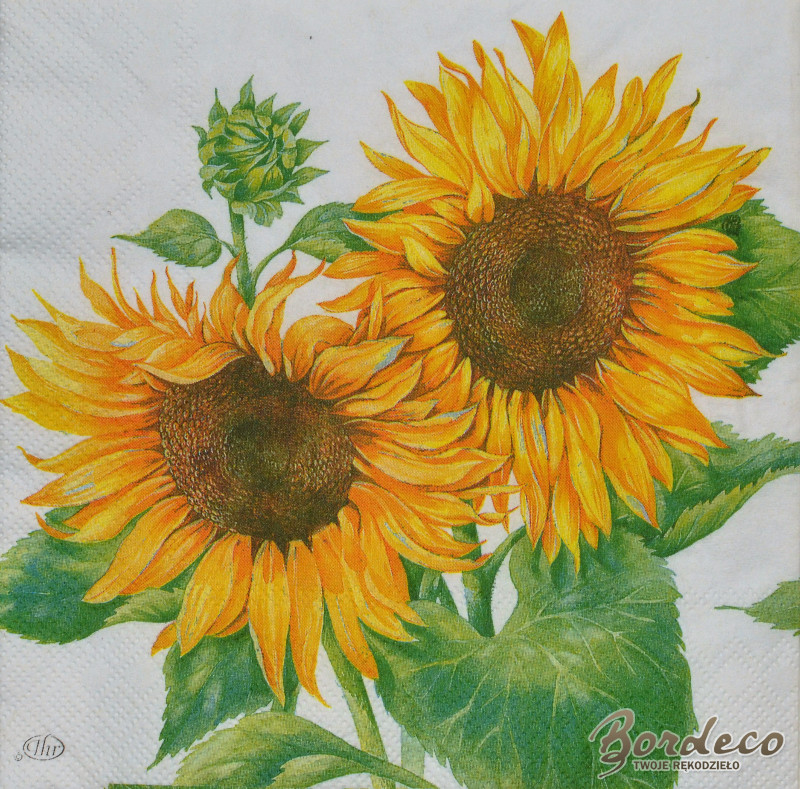 TERAPII ZAJĘCIOWEJ, PROFILAKTYKI ZDROWOTNEJ   W DDP "SENIOR" NA MIESIĄC  LIPIEC 2019DDP.0113 –12/19 Zastrzega się możliwość wprowadzania zmian w programie!Zachęcamy Państwa do korzystania ze sprzętu rehabilitacyjnego, zabiegów masażu relaksującego, gier stolikowych, telewizji, DVD, biblioteczki.Strona internetowa: www.mops.lubin.pl (zakładka – DDP "Senior") 
e-mail: senior@mops.lubin.pl     
tel. 76/ 746 83 61 lub 782 704 400       tel., fax. 76/ 847 98 04DATAGODZ.NAZWA SPOTKANIA, ZAJĘCIA01.07.2019poniedziałek9.0012.0016.0017.00Gimnastyka przy muzyceZebranie Zarządu Stowarzyszenia Seniorów „Trzeci Wiek” oraz  Rady DDP „Senior”Warsztaty tańcaSpotkanie grupy AA „Równość”02.07.2019wtorek8.159.0014.00Wyprawa rowerowa seniorówGimnastyka przy muzyceSpotkanie szachistów03.07.2019środa9.0016.00Gimnastyka przy muzyceSpotkanie integracyjne w przydomowym ogródku – degustacja kiełbasek z grilla (obowiązuje wpisowe)04.07.2019czwartek9.0014.0016.00Gimnastyka przy muzyceSpotkanie szachistówSpotkanie brydżystów05.07.2019piątek9.0010.0014.0016.00Gimnastyka przy muzycePodziwiamy uroki natury – spacer do Parku Wrocławskiego ( wspólne wyjście z DDP „Senior”)Spotkanie szachistówFilmoteka seniora  „Rzymskie wakacje”06.07.2019sobota 16.00Wieczorek z tańcami08.07.2019poniedziałek9.0016.0017.00Gimnastyka przy muzyceWarsztaty tańcaSpotkanie grupy AA „Równość”09.07.2019wtorek8.159.0014.00Wyprawa rowerowa seniorówGimnastyka przy muzyceSpotkanie szachistów10.07.2019środa9.0011.0016.00Gimnastyka przy muzyceWarsztaty grawerowaniaSpotkanie integracyjne w przydomowym ogródku – degustacja grzanek z grilla z pastami (obowiązuje wpisowe)11.07.2019czwartek9.0014.0016.00Gimnastyka przy muzyceSpotkanie szachistówSpotkanie brydżystów12.07.2019piątek9.0014.0016.00Gimnastyka przy muzyceSpotkanie szachistówFilmoteka seniora „Zamiana z Księżniczką”13.07.2019sobota16.00Wieczorek z tańcami15.07.2019poniedziałek9.009.0016.0017.00Gimnastyka przy muzyceZajęcia zespołu „Hosadyna od Lubina”Warsztaty tańcaSpotkanie grupy AA „Równość”16.07.2019wtorek8.159.0014.00Wyprawa rowerowa seniorówGimnastyka przy muzyceSpotkanie szachistów17.07.2019środa9.0016.00Gimnastyka przy muzyceSpotkanie integracyjne w przydomowym ogródku – degustacja koktajli owocowych (obowiązuje wpisowe)18.07.2019czwartek9.009.00
14.0016.00Gimnastyka przy muzyceZajęcia zespołu „Hosadyna od Lubina”Spotkanie szachistówSpotkanie brydżystów19.07.2019piątek9.0014.0016.00Gimnastyka przy muzyce
Spotkanie szachistówFilmoteka seniora „Żona na niby”20.07.2019sobota16.00Wieczorek z tańcami22.07.2018poniedziałek9.009.0016.0017.00Gimnastyka przy muzyceZajęcia zespołu „Hosadyna od Lubina”Warsztaty tańcaSpotkanie grupy AA „Równość23.07.2019wtorek9.0013.00Gimnastyka przy muzyceSpotkanie szachistów24.07.2019środa9.009.00
10.0016.00Gimnastyka przy muzyceZajęcia zespołu „Hosadyna od Lubina”Warsztaty grawerowaniaCukierenka Babuni25.07.2019czwartek9.0010.0014.0016.00Gimnastyka przy muzyceZajęcia kulinarneSpotkanie szachistówSpotkanie brydżystów26.07.2019piątek9.0010.0010.00Gimnastyka przy muzyceZajęcia kulinarne
Zajęcia zespołu „Wrzos”27.07.2019sobota13.0011. FESTIWAL NARODÓW –  TEREN PRZED HALĄ WIDOWISKOWO – SPORTOWĄ - RCS29.07.2019poniedziałek9.0016.0017.00Gimnastyka przy muzyceWarsztaty tańcaSpotkanie grupy AA „Równość”30.07.2019wtorek8.159.0013.00Wyprawa rowerowa seniorówGimnastyka przy muzyce
Spotkanie szachistów31.07.2019
środa9.0016.00Gimnastyka przy muzyceSpotkanie integracyjne w przydomowym ogródku (obowiązuje wpisowe)